									Melléklet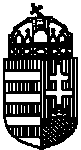 Szavazás eredményeIdeje: 2017. február 06. 13:01 Típusa: NyíltHatározat	ElfogadvaEgyszerűTárgya: napirendEredménye	Voks:	Szav% 	Össz% Igen	11	100.00	73.33Nem	0	0.00	0.00Tartózkodik	0	0.00	0.00Szavazott	11	100.00	73.33Nem szavazott	0	 	0.00Távol	4	 	26.67Összesen	15	 	100.00Név	Voks	FrakcióBorsos Gábor	Igen	-Dudás Istvánné	Igen	-Gondos Judit	Igen	-Guzs Gyula	Igen	-Hélisz György	Igen	-Kocsis Attila	Igen	-Komássy Ákos	Igen	-Őszi Éva	Igen	-Pintér Attila	Igen	-Soós György	Igen	-Vörös Tamás	Igen	-Györgyi Ida Anna	Távol	-Jakabfy Tamás	Távol	-Major Zoltán	Távol	-Pálovics László	Távol	-Szavazás eredményeIdeje: 2017. február 06. 13:02 Típusa: NyíltHatározat	ElfogadvaEgyszerűTárgya: Napirend 1.1. pontja: Javaslat közterület-használati kérelmek elbírálásáraEredménye	Voks:	Szav% 	Össz% Igen	12	100.00	80.00Nem	0	0.00	0.00Tartózkodik	0	0.00	0.00Szavazott	12	100.00	80.00Nem szavazott	0	 	0.00Távol	3	 	20.00Összesen	15	 	100.00Név	Voks	FrakcióBorsos Gábor	Igen	-Dudás Istvánné	Igen	-Gondos Judit	Igen	-Guzs Gyula	Igen	-Hélisz György	Igen	-Jakabfy Tamás	Igen	-Kocsis Attila	Igen	-Komássy Ákos	Igen	-Őszi Éva	Igen	-Pintér Attila	Igen	-Soós György	Igen	-Vörös Tamás	Igen	-Györgyi Ida Anna	Távol	-Major Zoltán	Távol	-Pálovics László	Távol	-Szavazás eredményeIdeje: 2017. február 06. 13:02 Típusa: NyíltHatározat	ElfogadvaEgyszerűTárgya: Napirend 1.2. pontja: Tulajdonosi hozzájárulás a Budapest VIII. kerület, Kálvária tér Baross utca és Csobánc utca közötti szakaszának felújításáhozEredménye	Voks:	Szav% 	Össz% Igen	12	100.00	80.00Nem	0	0.00	0.00Tartózkodik	0	0.00	0.00Szavazott	12	100.00	80.00Nem szavazott	0	 	0.00Távol	3	 	20.00Összesen	15	 	100.00Név	Voks	FrakcióBorsos Gábor	Igen	-Dudás Istvánné	Igen	-Gondos Judit	Igen	-Guzs Gyula	Igen	-Hélisz György	Igen	-Jakabfy Tamás	Igen	-Kocsis Attila	Igen	-Komássy Ákos	Igen	-Őszi Éva	Igen	-Pintér Attila	Igen	-Soós György	Igen	-Vörös Tamás	Igen	-Györgyi Ida Anna	Távol	-Major Zoltán	Távol	-Pálovics László	Távol	-Szavazás eredményeIdeje: 2017. február 06. 13:04 Típusa: NyíltHatározat	ElfogadvaEgyszerűTárgya: Napirend 2.1. pontja: Javaslat a Corvin Sétány Program keretén belül elővásárlási jog törléséreEredménye	Voks:	Szav% 	Össz% Igen	11	91.67	73.33Nem	0	0.00	0.00Tartózkodik	1	8.33	6.67Szavazott	12	100.00	80.00Nem szavazott	0	 	0.00Távol	3	 	20.00Összesen	15	 	100.00Név	Voks	FrakcióDudás Istvánné	Igen	-Gondos Judit	Igen	-Guzs Gyula	Igen	-Hélisz György	Igen	-Jakabfy Tamás	Igen	-Kocsis Attila	Igen	-Komássy Ákos	Igen	-Őszi Éva	Igen	-Pintér Attila	Igen	-Soós György	Igen	-Vörös Tamás	Igen	-Borsos Gábor	Tart.	-Györgyi Ida Anna	Távol	-Major Zoltán	Távol	-Pálovics László	Távol	-Szavazás eredményeIdeje: 2017. február 06. 13:09 Típusa: NyíltHatározat	ElfogadvaEgyszerűTárgya: Napirend 3.2. pontja: Javaslat a Budapest VIII. kerület, Tolnai Lajos utca 26. szám alatt található telek elidegenítésére vonatkozó pályázat eredményének megállapításáraEredménye	Voks:	Szav% 	Össz% Igen	7	58.33	46.67Nem	3	25.00	20.00Tartózkodik	2	16.67	13.33Szavazott	12	100.00	80.00Nem szavazott	0	 	0.00Távol	3	 	20.00Összesen	15	 	100.00Név	Voks	FrakcióDudás Istvánné	Igen	-Gondos Judit	Igen	-Guzs Gyula	Igen	-Hélisz György	Igen	-Kocsis Attila	Igen	-Soós György	Igen	-Vörös Tamás	Igen	-Jakabfy Tamás	Nem	-Komássy Ákos	Nem	-Pintér Attila	Nem	-Borsos Gábor	Tart.	-Őszi Éva	Tart.	-Györgyi Ida Anna	Távol	-Major Zoltán	Távol	-Pálovics László	Távol	-Szavazás eredményeIdeje: 2017. február 06. 13:10 Típusa: NyíltHatározat	ElfogadvaEgyszerűTárgya: Napirend 3.3. pontja: A Budapest VIII. kerület, Szigetvári u. ……………….. szám alatti, határozott időre szóló bérleti joggal terhelt önkormányzati tulajdonú lakás elidegenítésével kapcsolatos módosítás jóváhagyásaEredménye	Voks:	Szav% 	Össz% Igen	12	100.00	80.00Nem	0	0.00	0.00Tartózkodik	0	0.00	0.00Szavazott	12	100.00	80.00Nem szavazott	0	 	0.00Távol	3	 	20.00Összesen	15	 	100.00Név	Voks	FrakcióBorsos Gábor	Igen	-Dudás Istvánné	Igen	-Gondos Judit	Igen	-Guzs Gyula	Igen	-Hélisz György	Igen	-Jakabfy Tamás	Igen	-Kocsis Attila	Igen	-Komássy Ákos	Igen	-Őszi Éva	Igen	-Pintér Attila	Igen	-Soós György	Igen	-Vörös Tamás	Igen	-Györgyi Ida Anna	Távol	-Major Zoltán	Távol	-Pálovics László	Távol	-Szavazás eredményeIdeje: 2017. február 06. 13:11 Típusa: NyíltHatározat	ElfogadvaEgyszerűTárgya: Napirend 3.4. pontja: A Budapest VIII. kerület, József krt. 48. fsz. 1. szám alatti, határozatlan időre szóló bérleti joggal terhelt önkormányzati tulajdonú nem lakás céljára szolgáló helyiség elidegenítéseEredménye	Voks:	Szav% 	Össz% Igen	7	58.34	46.66Nem	4	33.33	26.67Tartózkodik	1	8.33	6.67Szavazott	12	100.00	80.00Nem szavazott	0	 	0.00Távol	3	 	20.00Összesen	15	 	100.00Név	Voks	FrakcióDudás Istvánné	Igen	-Gondos Judit	Igen	-Guzs Gyula	Igen	-Hélisz György	Igen	-Kocsis Attila	Igen	-Soós György	Igen	-Vörös Tamás	Igen	-Borsos Gábor	Nem	-Jakabfy Tamás	Nem	-Komássy Ákos	Nem	-Pintér Attila	Nem	-Őszi Éva	Tart.	-Györgyi Ida Anna	Távol	-Major Zoltán	Távol	-Pálovics László	Távol	-Szavazás eredményeIdeje: 2017. február 06. 13:12 Típusa: NyíltHatározat	ElfogadvaEgyszerűTárgya: Napirend 4.1. pontja: A 2017. évi vagyonnyilatkozat-tételi kötelezettség teljesítésével kapcsolatos beszámolóEredménye	Voks:	Szav% 	Össz% Igen	12	100.00	80.00Nem	0	0.00	0.00Tartózkodik	0	0.00	0.00Szavazott	12	100.00	80.00Nem szavazott	0	 	0.00Távol	3	 	20.00Összesen	15	 	100.00Név	Voks	FrakcióBorsos Gábor	Igen	-Dudás Istvánné	Igen	-Gondos Judit	Igen	-Guzs Gyula	Igen	-Hélisz György	Igen	-Jakabfy Tamás	Igen	-Kocsis Attila	Igen	-Komássy Ákos	Igen	-Őszi Éva	Igen	-Pintér Attila	Igen	-Soós György	Igen	-Vörös Tamás	Igen	-Györgyi Ida Anna	Távol	-Major Zoltán	Távol	-Pálovics László	Távol	-